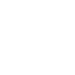 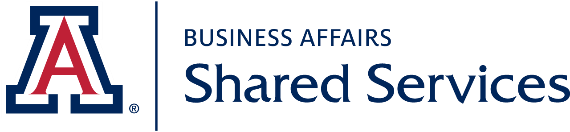 Posting InformationDate: 	UCAP Title: 	Hiring Manager: 	Department / Division: 	Department Website Link: 	Limited to current UA Employees?     Yes     	No     	 Number of Openings: 	Target Hire Date: 	Ad DetailsWorking Title: 	Employment Classification: 	Full Time     	Part Time     FTE: 	Rate of Pay: 	Position Summary:	[enter position summary here]   Duties and Responsibilities:For University Staff positions, use the University Career Architecture information in the Family/Stream Principal Responsibilities and Principal Responsibilities for the job fields to ensure your duties and responsibilities are in alignment with the University Staff classification. [enter duties and responsibilities here]   Qualifications:For University Staff positions, refer to the University Career Architecture Experience Minimum Qualifications and UCAP Education Minimum Qualifications fields to align your information with the University Staff classification. Please refer to the Creating Minimum & Preferred Qualification Guide for more information on crafting preferred qualifications.[enter qualifications here]   Preferred Qualifications:	[enter preferred qualifications here]   Required Documents (e.g. resume, cover letter): 	Supplemental Questions (max of 3):	[enter questions here]   Keywords: 	Helps applicants find your position when searching for positions in Talent.ReviewersSearch Committee Members:	[enter committee members here]   Interviewers:These individuals will be able to see applications once an applicant transitions to “Interview” status and use the interview scheduling tool.	[enter interviewers here]   